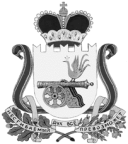 СОВЕТ ДЕПУТАТОВ ВЯЗЕМСКОГО ГОРОДСКОГО ПОСЕЛЕНИЯВЯЗЕМСКОГО РАЙОНА СМОЛЕНСКОЙ ОБЛАСТИРЕШЕНИЕот 13.03.2015 № 12В соответствии с Гражданским кодексом Российской Федерации, Федеральным законом от 06.10.2003 № 131-ФЗ  «Об общих принципах организации местного самоуправления в Российской Федерации», Федеральным законом РФ «О защите конкуренции» от 26.07.2006 № 135-ФЗ,  на основании решений Совета депутатов  Вяземского городского поселения Вяземского района Смоленской области от 01.07.2014 № 47 «О передаче исполнения полномочий Администрации Вяземского городского поселения Вяземского района Смоленской области Администрации муниципального образования «Вяземский район» Смоленской области» и Вяземского районного Совета депутатов               от 20.08.2014 № 46 «Об исполнении Администрацией муниципального образования «Вяземский район» Смоленской области полномочий Администрации Вяземского городского поселения Вяземского района Смоленской области», руководствуясь Положением  о порядке управления и распоряжения имуществом, находящимся в муниципальной собственности Вяземского городского поселения Вяземского района Смоленской области, утвержденным решением Совета депутатов Вяземского городского поселения Вяземского района Смоленской области от 21.10.2014 № 88, Уставом Вяземского городского поселения Вяземского района Смоленской области, рассмотрев обращение Главы Администрации муниципального образования «Вяземский район» Смоленской области от 04.03.2015 № 721/01-25, Совет депутатов Вяземского городского поселения Вяземского района Смоленской области    РЕШИЛ:Разрешить Администрации муниципального образования «Вяземский район» Смоленской области предоставить в безвозмездное пользование сроком на 11 месяцев местной религиозной  организации православному Приходу Свято – Троицкого собора г. Вязьмы Смоленской Епархии Русской Православной Церкви (Московской Патриархат) муниципальное имущество: нежилое помещение общей площадью – 131,6 кв. метра, расположенное по адресу: г. Вязьма, ул. Космонавтов, д. 8,  для организации гуманитарного склада.Администрации муниципального образования «Вяземский район» Смоленской области заключить договор безвозмездного пользования на муниципальное имущество, указанное в пункте 1 настоящего решения.3. Опубликовать настоящее решение в газете «Мой город – Вязьма» и электронном периодическом издании «Мой город – Вязьма.ru» (MGORV.RU).Глава муниципального образованияВяземского городского поселенияВяземского района Смоленской области                                        А.А. ГригорьевО предоставлении в безвозмездное пользование нежилого помещения